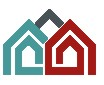 ZAPYTANIE OFERTOWELubawka, dnia 24.11.2021 r.I. ZAMAWIAJĄCY:Zakład Gospodarki Miejskiej w Lubawce58-420 Lubawka, ul. Zielona 12tel.: 75-74-11-322, fax: 75-74-11-822,e mail: kontakt@zgm.lubawka.euII. TRYB UDZIELENIA ZAMÓWIENIA:W związku z faktem, iż wartość zamówienia jest niższa od kwoty, o której mowa w art. 2 ust. 1 pkt.1  ustawy  z dnia 11.09.2019 r. Prawo zamówień publicznych (tj. Dz.U. z 2021 r. poz.1129.), zamówienie udzielane jest na zasadach określonych w art. 44 ustawy z dnia 27.08.2009 r. o finansach publicznych (tj. Dz.U. z 2021 r. poz. 305).III. OPIS PRZEDMIOTU ZAMÓWIENIA:Przedmiotem zamówienia jest:„Wykonanie 2 szt. bram wjazdowych na plac targowy w Lubawce – działka nr 21 i 22, obręb 3 Lubawka”.Przewidywany zakres prac:Demontaż istniejących bram oraz słupów nośnych i przekazanie Zamawiającemu;Wykonanie oraz montaż nowych bram dwuskrzydłowych z paneli 3D Fi 5 mm o wys. 150 cm i szer. 400 cm oraz słupów nośnych;Nowe słupy nośne należy dopasować do istniejącego ogrodzenia siatkowego.IV. TERMIN I MIEJSCE WYKONANIA ZAMÓWIENIA:Termin wykonania zamówienia: do dnia 20 grudnia 2021 roku. Miejsce realizacji zamówienia: Plac targowy w Lubawce – działka nr 21 i 22, obręb 3 Lubawka”.V. WARUNKI UDZIAŁU W POSTĘPOWANIU:Złożenie oferty jest równoznaczne z posiadaniem wiedzy i doświadczenia oraz wszystkich koniecznych uprawnień w zakresie realizacji zamówień o charakterze zbliżonym do niniejszego, a także aktualnego ubezpieczenia od odpowiedzialności cywilnej.Wykonawca powinien dysponować niezbędnym specjalistycznym sprzętem oraz odpowiednim potencjałem osobowym (posiadającym stosowne uprawnienia) do prawidłowego wykonania przedmiotu zamówienia. Wykonawca zobowiązany jest uwzględnić w cenie oferty wszystkie koszty niezbędne do prawidłowego, pełnego i terminowego wykonania przedmiotu zamówienia – wynikające zarówno z opisu przedmiotu zamówienia jak i własnej wiedzy i doświadczenia oraz uwzględniając inne nieujęte elementy, a konieczne dla osiągnięcia zamierzonego celu.Za wyrządzone szkody i straty powstałe w czasie wykonywania zadania odpowiada Wykonawca na zasadach ogólnych.VI. OPIS SPOSOBU PRZYGOTOWANIA OFERTY:Ofertę należy przygotować zgodnie ze wzorem przedstawionym w załączniku nr 1.Oferta powinna zawierać cenę brutto dla przedmiotu zamówienia.VII. MIEJSCE ORAZ TERMIN SKŁADANIA OFERT:Oferty należy składać w zamkniętej kopercie, zaadresowanej na: „Zakład Gospodarki Miejskiej w Lubawce, ul. Zielona 12” z tytułem: „Wykonanie 2 szt. bram wjazdowych na plac targowy w Lubawce – działka nr 21 i 22, obręb 3 Lubawka” w siedzibie Zamawiającego tj. w Zakładzie Gospodarki Miejskiej w Lubawce, ul. Zielona 12, pokój nr 5 (I piętro, sekretariat) lub przesłać drogą elektroniczną.Decyduje data i godzina dotarcia przesyłki do Zamawiającego, a nie data złożenia przesyłki w Urzędzie Pocztowym lub innemu operatorowi.Termin składania ofert upływa dnia: 01.12.2021 r. o godzinie 10:00.Ocena ofert zostanie dokonana w dniu: 01.12.2021 r. o godz. 11.00 w siedzibie Zamawiającego.Oferty złożone po terminie nie będą rozpatrywane.W toku badania i oceny ofert Zamawiający może żądać od Oferentów wyjaśnień dotyczących treści złożonych ofert.VIII. OCENA OFERT:	Zamawiający dokona oceny ważnych ofert na podstawie następujących kryteriów:Cena – 100 % IX. INFORMACJE DOTYCZĄCE WYBORU NAJKORZYSTNIEJSZEJ OFERTY:O wyborze najkorzystniejszej oferty Zamawiający zawiadomi Oferentów w formie pisemnej lub drogą elektroniczną.X. DODATKOWE INFORMACJE:	Dodatkowych informacji udziela:Krzysztof Olszak – Inspektor ds. cmentarzy komunalnych i terenów zielonychtel. 789 121 625, Rejon obsługi terenowej (parter), siedziba Zakładu Gospodarki Miejskiej w Lubawce ul. Zielona 12, e-mail: krzysztof.olszak@zgm.lubawka.euXI. POSTANOWIENIA KOŃCOWE:Zamawiający zastrzega sobie prawo do zamknięcia postępowania – nierozstrzygnięcia, bez podania przyczyn.Wykonawca będzie związany złożoną ofertą przez okres 30 dni. Bieg terminu związania ofertą rozpoczyna się wraz z upływem terminu składania ofert.XII. ZAŁĄCZNIKI:Załącznik nr 1 - Wzór oferty,Załącznik nr 2 - Wzór oświadczenia o spełnianiu warunków udziału w postępowaniu,Załącznik nr 3 - Wzór umowy,Załącznik nr 4 - Klauzula informacyjna,Załącznik nr 5 – Mapa z zaznaczonymi bramami,Załącznik nr 6 – Zdjęcia istniejących bram wjazdowych.					Kierownik					Zakładu Gospodarki Miejskiej w Lubawce					/-/Ireneusz KordzińskiZałącznik nr 1…………………………………………….……..(Pieczęć Wykonawcy)O F E R T AZakład Gospodarki Miejskiej w Lubawce            ul. Zielona 12	   58-420 LubawkaOdpowiadając na zapytanie ofertowe dla Zakładu Gospodarki Miejskiej w Lubawce na: „Wykonanie 2 szt. bram wjazdowych na plac targowy w Lubawce – działka nr 21 i 22, obręb 3 Lubawka”, niniejszym składam/my swoją ofertę:Dane Wykonawcy:Nazwa Wykonawcy:………………………………………………………………………………………………………………………………………………..……………………………………………………………………………………………………………………………………………………………..………Adres Wykonawcyulica i nr nieruchomości: ……………………………………………………………………………………………..……….kod i miejscowość: ……………………………………………………………………………………………………………….województwo: ……………………………………………………………………………………………………………………..nr tel.: ……………………………………….…………………. nr fax ………………………………….……….…………….…NIP: ………………………………………….…….………… REGON: …………………………….…………….………….……email: …………………………………………………………………………………………………………………………….……..nr konta bankowego: ……………………………………………………………………………………………….……….…..osoba do kontaktu: ………………………………………………….………………………………………..….……….……..nr tel.: …………………………………………………………………………………………………..……………………………….Oferujemy wykonanie zamówienia za cenę:Kwota netto: ……………….……. zł  ( słownie ) …………….…………….………………………………………………….………..…………………………………………………………………………………………………………………………………………………………..Podatek VAT ( …..…… % ) ……………….……. zł  ( słownie ) ……..………………….…………………………………………..…………………………………………………………………………………………………………………………………………………………..Kwota brutto: ……………….……. zł  ( słownie ) ………………..….…….……………………………………..…………….……..…………………………………………………………………………………………………………………………………………………………..Jednocześnie oświadczam/my, że w cenie oferty zostały uwzględnione wszystkie koszty wykonania zamówienia oraz że cena nie zostanie zmieniona w trakcie wykonywania przedmiotu Umowy.Termin realizacji przedmiotu zamówienia - …………...….. dni ( słownie ) ………………………………………….…… ………………………..…………………………………………….…………………………………………. dni od podpisania umowy.Termin płatności: 14 dni od dnia odbioru robót oraz doręczenia do Zamawiającego prawidłowo wystawionej faktury.Oświadczam/my, że załączony do zapytania ofertowego wzór Umowy został przez nas zaakceptowany i zobowiązujemy się, w przypadku wyboru naszej oferty, do zawarcia Umowy na warunkach określonych przez Zamawiającego.Oświadczam/my, że jestem/śmy związani niniejszą ofertą przez okres 30 dni od upływu terminu składania ofert.Wykonawca zastrzega, że wymienione niżej dokumenty, składające się na ofertę, nie mogą być udostępnione innym uczestnikom postępowania.……………………………………………………………………………………………………………………..……………………………………………………………………………………………………………………………………………………..………………………………Inne informacje dotyczące zamówienia:……………………………………………………………………………………………………………………..……………………………………………………………………………………………………………………………………………………..………………………………Integralną częścią oferty są:Oświadczenie o spełnianiu warunków udziału w postępowaniu ……………………. - str. ……………………Klauzula informacyjna ………………………………………………………………………..………….  - str. ……………………Zaakceptowany wzór umowy …………………………………………………………………..……..- str. ……………………………………………………………………………………………………………………………………..…….. - str. ……………………………………………………………………………………………………………………………………..…….. - str. ……………………………………………………………………………………………………………………………………..…….. - str. ……………………Ofertę składam/my na …………………………. kolejno ponumerowanych stronach.…………………………………………………… dnia ………………………..        ………………………..………………………………………….         ( Pieczęć i podpis osoby uprawnionejdo reprezentacji wykonawcy lub pełnomocnika )Załącznik nr 2…………………………………………….……..(Pieczęć Wykonawcy)OŚWIADCZENIE WYKONAWCYo spełnianiu warunków udziału w postępowaniuna: „Wykonanie 2 szt. bram wjazdowych na plac targowy w Lubawce– działka nr 21 i 22, obręb 3 Lubawka”dla Zakładu Gospodarki Miejskiej w LubawceNazwa Wykonawcy:………………………………………………………………………………………………………………………………………………..……………………………………………………………………………………………………………………………………………………………..…………………………………………………………………………………………………………………………………………………………..………Siedziba Wykonawcy:………………………………………………………………………………………………………………………………………………..……………………………………………………………………………………………………………………………………………………………..…………………………………………………………………………………………………………………………………………………………..………Oświadczam, że Wykonawca, którego reprezentuję:Posiada uprawnienia do wykonywania działalności lub czynności określonej przedmiotem zamówienia, jeżeli przepisy prawa nakładają obowiązek posiadania takich uprawnień.Posiada wiedzę i doświadczenie.Dysponuje odpowiednim potencjałem technicznym oraz osobami zdolnymi do wykonania zamówienia.Znajduje się w sytuacji ekonomicznej i finansowej zapewniającej wykonanie zamówienia.…………………………………………………… dnia ………………………..        ………………………..………………………………………….         ( Pieczęć i podpis osoby uprawnionejdo reprezentacji wykonawcy lub pełnomocnika )Załącznik nr 3UMOWA Nr ……../ZGM/2021/ROTzawarta w dniu .................................... w Lubawce pomiędzy:Gminą Lubawka, 58-420 Lubawka, ul. Plac Wolności 1, NIP: 614-10-01-909, jako podmiot reprezentujący Gminę występuje: Zakład Gospodarki Miejskiej w Lubawce, 58-420 Lubawka ul. Zielona 12, reprezentowany przez: Ireneusza Kordzińskiego - Kierownika Zakładu przy kontrasygnacie Głównego Księgowego Zakładu Danuty Rudzkiej, zwaną w dalszej treści umowy „ZAMAWIAJĄCYM”,a: ………….………………………………………………………………………………………………..…………………………………………..…….………………………………………………………………………………………………………………………………………………….………..…….zwanym dalej „WYKONAWCĄ”,W związku z faktem, iż wartość zamówienia jest niższa od kwoty, o której mowa w art. 2 ust. 1 pkt.1  ustawy  z dnia 11.09.2019 r. Prawo zamówień publicznych (tj. Dz.U. z 2021 r. poz.1129.), zamówienie udzielane jest na zasadach określonych w art. 44 ustawy z dnia 27.08.2009 r. o finansach publicznych (tj. Dz.U. z 2021 r. poz. 305).§ 1Przedmiot zamówieniaPrzedmiotem zamówienia jest: „Wykonanie 2 szt. bram wjazdowych na plac targowy w Lubawce – działka nr 21 i 22, obręb 3 Lubawka”.Wykonawca zobowiązuje się do wykonania przedmiotu Umowy zgodnie z obowiązującymi przepisami prawa, normami branżowymi oraz przy zachowaniu należytej staranności.§ 2Termin wykonania zamówieniaWykonawca zobowiązuje się do wykonania przedmiotu zamówienia w terminie do dnia 20 grudnia 2021 r.§ 3Zasady wykonania przedmiotu umowyWykonawca zobowiązuje się wykonać przedmiot umowy osobiście.Wykonawca oświadcza, że posiada wiedzę i doświadczenie oraz wszystkie konieczne uprawnienia w zakresie realizacji zamówień o charakterze zbliżonym do niniejszego, a także aktualne ubezpieczenie od odpowiedzialności cywilnej.Wykonawca oświadcza, że dysponuje niezbędnym specjalistycznym sprzętem oraz odpowiednim potencjałem osobowym (posiadającym stosowne uprawnienia) do prawidłowego wykonania przedmiotu zamówienia.Wykonawca oświadcza, że w cenie oferty uwzględnione zostały wszystkie koszty niezbędne do prawidłowego, pełnego i terminowego wykonania przedmiotu zamówienia – wynikające zarówno z opisu przedmiotu zamówienia jak i własnej wiedzy i doświadczenia oraz uwzględniając inne nieujęte elementy, a konieczne dla osiągnięcia zamierzonego celu.Za wyrządzone szkody i straty powstałe w czasie wykonywania zadania odpowiada Wykonawca na zasadach ogólnych.Wykonawca nie może żądać podwyższenia wynagrodzenia, jeżeli wykonał prace dodatkowe bez uzyskania pisemnej zgody Zamawiającego.§ 4Odbiór przedmiotu zamówieniaOdbiór przedmiotu zamówienia odbędzie się na podstawie protokołu odbioru robót, przy czym dzień podpisania protokołu przez Zamawiającego traktuje się jako dzień wykonania zamówienia.W przypadku stwierdzenia przez Zamawiającego wad w wykonaniu zamówienia, zostanie spisany stosowny protokół, określający ich rodzaj i termin usunięcia.Odbiór zostanie wykonany przez osobę wyznaczoną przez Zamawiającego.§ 5WynagrodzenieStrony ustalają wynagrodzenie za wykonanie przedmiotu Umowy, o którym mowa w § 1 ust. 1 w wysokości …………….………..…. zł (słownie: …………………………..………………….…………………………………..… …………………………………………………………………………………………………………………………………………) brutto.Wynagrodzenie płatne będzie przelewem na konto bankowe wskazane przez Wykonawcę, po przyjęciu przez Zamawiającego przedmiotu Umowy, w terminie 14 dni od dnia podpisania protokołu odbioru robót oraz doręczenia do Zamawiającego prawidłowo wystawionej faktury.Zamawiającemu przysługuje prawo wstrzymania wypłaty wynagrodzenia, o którym mowa w § 5 ust. 1 do czasu usunięcia przez Wykonawcę wad.Wykonawca oświadcza, że jest płatnikiem podatku VAT oraz jest uprawniony do wystawiania i otrzymywania faktur.§ 6Odstąpienie od umowyZamawiający ma prawo odstąpić od Umowy w razie wystąpienia istotnej zmiany okoliczności powodującej, że wykonanie Umowy nie leży w interesie publicznym, czego nie można było przewidzieć w chwili zawarcia Umowy w terminie 7 dni od otrzymania wiadomości o powyższych okolicznościach.Odstąpienie od Umowy wymaga formy pisemnej wraz z podaniem przyczyny odstąpienia.§ 8Kary umowneWykonawca jest zobowiązany do zapłaty kar umownych w następujących wypadkach:za opóźnienie w realizowaniu przedmiotu Umowy w wysokości 0,2% wynagrodzenia określonego w § 5 ust. 1 Umowy za każdy dzień opóźnienia;za nieterminowe usunięcie stwierdzonych wad, o których mowa w § 4 ust. 2 i § 5 ust. 3 w wysokości 0,5% wynagrodzenia określonego w § 5 ust. 1 Umowy za każdy dzień opóźnienia;za odstąpienie od Umowy z przyczyn zależnych od Wykonawcy w wysokości 20% wynagrodzenia określonego w § 5 ust. 1 Umowy.Zamawiający jest zobowiązany do zapłaty kar umownych w wysokości 20% wynagrodzenia określonego w § 5 ust. 1  Umowy, jeżeli odstąpienie od Umowy było spowodowane przyczynami zależnymi od Zamawiającego.Strony zastrzegają sobie prawo dochodzenia odszkodowania uzupełniającego do wysokości rzeczywiście poniesionej szkody.§ 9UpoważnieniaZakład Gospodarki Miejskiej wskazuje Pana Krzysztofa Olszaka – tel. 075 74 11 322 wew. 4 lub kom.:  789 121 625 - Rejon obsługi terenowej (parter), siedziba Zakładu Gospodarki Miejskiej w Lubawce ul. Zielona 12, e-mail: krzysztof.olszak@zgm.lubawka.eu jako osobę upoważnioną do odbioru robót.Wykonawca wskazuje Pana ……………………………………………….............……, tel.: ………………………..……………e-mail: ………………………..…………………………….……………. jako osobę upoważnioną i odpowiedzialną za realizację przedmiotu niniejszej Umowy.§ 10Zmiana umowyZmiana postanowień zawartej umowy może nastąpić za zgodą obu stron, wyrażoną na piśmie w formie aneksu do umowy, pod rygorem nieważności takiej zmiany.Niedopuszczalna jest jednak, pod rygorem nieważności, zmiana postanowień zawartej umowy oraz wprowadzenia nowych postanowień do umowy, niekorzystnych dla Zamawiającego, jeżeli przy ich uwzględnieniu należałoby zmienić treść oferty, na podstawie której dokonano wyboru Wykonawcy, chyba że konieczność wprowadzenia takich zmian wynika z okoliczności, których nie można było przewidzieć w chwili zawarcia umowy.§ 11Załączniki do umowyZałącznikami do Umowy są: zapytanie ofertowe, oferta Wykonawcy oraz szkic sytuacyjny.Załączniki stanowią integralną część niniejszej Umowy.§ 12Postanowienia końcoweWszelkie spory wynikające z niniejszej Umowy rozpoznawane będą przez sąd powszechny właściwy ze względu na siedzibę Zamawiającego.Dane osobowe Wykonawcy są objęte ochroną prawną na podstawie ustawy z dnia 10 maja 2018 r. o ochronie danych osobowych (Dz.U. 2018 poz. 1000) oraz rozporządzenia Parlamentu Europejskiego i Rady (UE) 2016/679 w sprawie ochrony osób fizycznych w związku z przetwarzaniem danych osobowych i w sprawie swobodnego przepływu takich danych oraz uchylenia dyrektywy 95/46/WE (ogólne rozporządzenie o ochronie danych). Wykonawca niniejszym kwituje odbiór klauzuli informacyjnej w tym zakresie.W sprawach nieuregulowanych postanowieniami niniejszej Umowy mają zastosowanie odpowiednie przepisy kodeksu cywilnego oraz przepisy branżowe.Umowę niniejszą sporządzono w dwóch jednobrzmiących egzemplarzach – po jednym dla każdej ze stron.Podpisy przedstawicieli Stron niniejszej Umowy:WYKONAWCA:						    ZAMAWIAJĄCY:…………………………………………………………….		         …………………………….………………………………….Załącznik nr 4Klauzula informacyjna – zapytanie ofertoweZgodnie z art. 13 ust. 1 i 2 rozporządzenia Parlamentu Europejskiego i Rady (UE) 2016/679 z dnia 27 kwietnia 2016 r. w sprawie ochrony osób fizycznych w związku z przetwarzaniem danych osobowych i w sprawie swobodnego przepływu takich danych oraz uchylenia dyrektywy 95/46/WE (ogólne rozporządzenie o ochronie danych) (Dz. Urz. UE L 119 z 04.05.2016, str. 1), dalej „RODO”, informuję, że:Administratorem Pani/Pana danych osobowych jest Zakład Gospodarki Miejskiej w Lubawce - reprezentowany przez kierownika, ul. Zielona 12, 58-420 Lubawka http://zgm.lubawka.eu/  tel. 75 74 11 322. Administrator powołał inspektora danych osobowych Pana Tomasza Więckowskiego i ma Pani/Pan prawo kontaktu z nim za pomocą adresu e-mail iod2@synergiaconsulting.pl  lub za pomocą nr. telefonu 693337954.Pani/Pana dane osobowe przetwarzane będą na podstawie art. 6 ust. 1 lit. b i c RODO w celu związanym z postępowaniem o udzielenie zamówienia publicznego prowadzonym w procedurze zapytania ofertowego na: „Wykonanie 2 szt. bram wjazdowych na plac targowy w Lubawce – działka nr 21 i 22, obręb 3 Lubawka”, którego wartość jest niższa od kwoty, o której mowa w art. 2 ust. 1 pkt 1 ustawy z dnia 11.09.2019 r. Prawo zamówień publicznych (tj. Dz.U. z 2021 r. poz. 1129.), dalej „ustawa Pzp”.Odbiorcami Pani/Pana danych osobowych będą osoby lub podmioty, którym udostępniona zostanie dokumentacja postępowania w oparciu o ustawę o dostępie do informacji publicznej z dnia 26 września 2001 r. (Dz. U. z 2020 r. poz. 2176) oraz inne podmioty upoważnione na podstawie przepisów ogólnych.Pani/Pana dane osobowe będą przechowywane, zgodnie z art. 78 ust. 1 ustawy Pzp, przez okres 4 lat od dnia zakończenia postępowania o udzielenie zamówienia, a jeżeli czas trwania umowy przekracza 4 lata, okres przechowywania obejmuje cały czas trwania umowy.Obowiązek podania przez Panią/Pana danych osobowych bezpośrednio Pani/Pana dotyczących jest wymogiem ustawowym określonym w przepisach ustawy Pzp, związanym z udziałem w postępowaniu o udzielenie zamówienia publicznego; konsekwencje niepodania określonych danych wynikają z ustawy Pzp.W odniesieniu do Pani/Pana danych osobowych decyzje nie będą podejmowane w sposób zautomatyzowany, stosowanie do art. 22 RODO.Posiada Pani/Pan:na podstawie art. 15 RODO prawo dostępu do danych osobowych Pani/Pana dotyczących;na podstawie art. 16 RODO prawo do sprostowania Pani/Pana danych osobowych;na podstawie art. 18 RODO prawo żądania od administratora ograniczenia przetwarzania danych osobowych z zastrzeżeniem przypadków, o których mowa w art. 18 ust. 2 RODO;prawo do wniesienia skargi do Prezesa Urzędu Ochrony Danych Osobowych, gdy uzna Pani/Pan, że przetwarzanie danych osobowych Pani/Pana dotyczących narusza przepisy RODOnie przysługuje Pani/Panu:- w związku z art. 17 ust. 3 lit. b, d lub e RODO prawo do usunięcia danych - osobowych;- prawo do przenoszenia danych osobowych, o którym mowa w art. 20 RODO;- na podstawie art. 21 RODO prawo sprzeciwu, wobec przetwarzania danych osobowych, gdyż podstawą prawną przetwarzania Pani/Pana danych osobowych jest art. 6 ust. 1 lit. c RODO.…………………………………………………… dnia ………………………..        ………………………..………………………………………….							        ( Pieczęć i podpis osoby uprawnionej							          do reprezentacji wykonawcy lub pełnomocnika )ZAKŁAD GOSPODARKI MIEJSKIEJ W LUBAWCE58-420 Lubawka ul. Zielona 12 tel. 757411322,757411822e-mail: kontakt@zgm.lubawka.eu   www.zgm.lubawka.eu